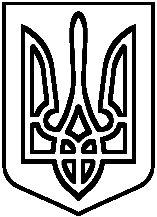 Про виконання рішеньпедагогічної ради	Відповідно рішень педагогічної ради  від 28.12.2017 № 4, з метою удосконалення виховної  роботи закладу,Н А К А З У Ю: З  метою збереження життя та здоров'я учнів всім педагогічним працівникам: Направити роботу НВК, усіх її підрозділів на збереження умов, що відповідають вимогам санітарних норм.                                                                              ПостійноПокласти персональну відповідальність за забезпечення термінового інформування про надзвичайні випадки із учнями класу на класних керівників, вчителів-предметників.                                                                               ПостійноГодини класного керівника на теми безпеки життєдіяльності учнів та попередження травматизму проводити за новими формами (тренінги, вікторини, змагання і т.д.)В рамках самоосвіти ще раз опрацювати локальні документи щодо безпечних умов навчання та праці.В рамках реалізації національно-патріотичного виховання дітей та молоді класним керівникам 1-11-х класів, заступнику директора з навчально-виховної роботи Лепеті В.В., педагогам-організаторам Болосовій Л.С., Гірман-Фоміній:2.1.Вивчати й пропагувати кращі нетрадиційні форми роботи з учнями, батьками.2.2. Ширше використовувати активні методи роботи: тренінги, рольові ігри, дебати, аналіз виховних ситуацій, дискусії.2.3. Запровадити систему моніторингу вихованості учнів.2.4. Створити методичну копілку найбільш цікавих заходів, які проводилися в класах, школи за новими технологіями.2.5. Провести анкетування серед учнів «Мій класний керівник»                                                                                  До 15.05.20182.6. МО класних керівників проводити систематично та у нових формах.Контроль за виконанням наказу покласти на заступника директора з навчально-виховної роботи Лепету В.В.Директор НВК                                    Н.П.Калмикова                            З наказом ознайомлені: КИЇВСЬКА ОБЛАСТЬБАРИШІВСЬКИЙ НАВЧАЛЬНО-ВИХОВНИЙ КОМПЛЕКС«ГІМНАЗІЯ –  ЗАГАЛЬНООСВІТНЯ ШКОЛА І-ІІІ СТУПЕНІВ»Н А К А Зсмт.Баришівка"28» грудня  2017 року            № 161